Sağlık Bakanlığından:AYAKTA TEŞHİS VE TEDAVİ YAPILAN ÖZEL SAĞLIK KURULUŞLARI
HAKKINDA YÖNETMELİKTE DEĞİŞİKLİK YAPILMASINA
DAİR YÖNETMELİKMADDE 1 – 15/2/2008 tarihli ve 26788 sayılı Resmî Gazete’de yayımlanan Ayakta Teşhis ve Tedavi Yapılan Özel Sağlık Kuruluşları Hakkında Yönetmeliğin 3 üncü maddesi aşağıdaki şekilde değiştirilmiştir.“MADDE 3 – (1) Bu Yönetmelik; 11/4/1928 tarihli ve 1219 sayılı Tababet ve Şuabatı San'atlarının Tarzı İcrasına Dair Kanun, 7/5/1987 tarihli ve 3359 sayılı Sağlık Hizmetleri Temel Kanununun 3 üncü maddesi ile 9 uncu maddesinin (c) bendi ve Ek 11 inci maddesi, 19/4/1937 tarihli ve 3153 sayılı Radiyoloji, Radiyom ve Elektrikle Tedavi ve Diğer Fizyoterapi Müesseseleri Hakkında Kanun, 19/3/1927 tarihli ve 992 sayılı Seriri Taharriyat ve Tahlilat Yapılan ve Masli Teamüller Aranılan Umuma Mahsus Bakteriyoloji ve Kimya Laboratuvarları Kanunu ile 11/10/2011 tarihli ve 663 sayılı Sağlık Bakanlığı ve Bağlı Kuruluşlarının Teşkilat ve Görevleri Hakkında Kanun Hükmünde Kararnamenin 40 ıncı maddesine dayanılarak hazırlanmıştır.”MADDE 2 – Aynı Yönetmeliğin 6 ncı maddesinin dördüncü fıkrası aşağıdaki şekilde değiştirilmiştir.“(4) Bakanlık tarafından ilan edilecek uzmanlık dallarından olmak üzere bu kadrolar için belirlenen kriterlere uygun olmak kaydıyla ve A veya B tipi tıp merkezinin bildireceği kadro iptal edilerek Bakanlıkça kadro değişimi yapılır.”MADDE 3 – Aynı Yönetmeliğin 19 uncu maddesinin üçüncü fıkrası aşağıdaki şekilde değiştirilmiştir.“(3) Sağlık kuruluşu kadrosuna, ayrılanın yerine aynı uzmanlık dalında tabip başlatılabilir ancak yan dal uzmanlığı bulunanlar Bakanlığın uygun görüşü ile ana dalda başlatılabilir. Bakanlık yan dal değerlendirmesini her bir yan dal uzmanlık alanında, ülkedeki ve ildeki eğitim kurumlarının tıpta uzmanlık eğitimini sağlayacak şekilde yan dal uzmanı bulunup bulunmadığı çerçevesinde yapar. Başlatılacak personel için mesul müdür tarafından personel çalışma belgesi düzenlenerek müdürlüğe en geç beş iş günü içinde onaylatılır. Ayrılanın yerine başlayış dışındaki her türlü personel başlayışlarında ise, öncelikle mesul müdür tarafından çalışma belgesi düzenlenerek müdürlüğe onaylatılır ve çalışma belgesi onaylandığı tarihten itibaren personel sağlık kuruluşunda çalışabilir.”MADDE 4 – Aynı Yönetmeliğin 27 nci maddesinin sekizinci fıkrası aşağıdaki şekilde değiştirilmiştir.“(8) Sağlık kuruluşları tarafından kayıt altına alınan kişisel sağlık verileri, 24/3/2016 tarihli ve 6698 sayılı Kişisel Verilerin Korunması Kanununa uygun bir şekilde işlenir ve Bakanlıkça belirlenen usul ve esaslara uygun bir şekilde merkezi sağlık veri sistemine aktarılır. Bakanlık tarafından kurulan kayıt ve bildirim sistemine ve Bakanlıkça yapılacak diğer iş ve işlemlere esas olmak üzere, istenilen bilgi ve belgelerin Bakanlığa gönderilmesi zorunludur.”MADDE 5 – Aynı Yönetmeliğin Ek 1 inci maddesinin birinci fıkrasının (a) bendi, ikinci, on ikinci, on üçüncü ve on altıncı fıkraları aşağıdaki şekilde değiştirilmiş, dokuzuncu fıkrasında yer alan “Planlama ve İstihdam Komisyonu görüşü alınarak” ibareleri yürürlükten kaldırılmış ve aynı maddeye on yedinci fıkradan sonra gelmek üzere aşağıdaki fıkralar eklenmiştir.“a) Tıp merkezi, poliklinik, laboratuvar ve müesseselerin taşınmak istenmesi halinde Bakanlığa başvurulur. Tıp merkezi dışındaki özel sağlık kuruluşlarının taşınmalarında, Bakanlıkça uygun görülmesi ve izin verilmesi kaydıyla, taşınma işlemlerinin iki yıl içinde tamamlanması zorunludur. Tıp merkezi taşınmalarında ise, iki yıl içerisinde ön izin belgesi almak ve ön izin tarihinden itibaren üç yıl içerisinde ruhsatlandırılmak suretiyle toplam beş yıl içinde taşınma işlemlerinin tamamlanması zorunludur. Bu süre içerisinde sağlık kuruluşu, faaliyetine mevcut kapasitesi ile devam edebilir veya faaliyetini askıya alabilir ve Müdürlüğe tebligat adresi bildirerek kuruluş binasını boşaltabilir. Tıp merkezleri ve poliklinikler, taşınma talebinde bulundukları takdirde A veya B tipi tıp merkezi ile A tipi poliklinik olarak ruhsatlandırılır. Ancak, il dışındaki özel sağlık kuruluşu ile birleşme/taşınma talebi halinde Bakanlığa başvurulur. Bakanlık başvuruyu, planlama ilkeleri çerçevesinde sağlık kuruluşu hizmeti sunulması için öngörülen asgari nüfus ve/veya ilde verilmesi hedeflenen sağlık hizmetleri ile uzman/tabip dağılımı yönünden daha az yoğunluklu bölgeleri öncelikle dikkate alarak değerlendirir. Başvuru uygun görülür ise Bakanlıkça taşınmaya izin verilir.”“(2) Muayenehaneler hariç planlama kapsamındaki özel sağlık kuruluşlarında çalışan tabip ve diş tabipleri, 1219 sayılı Kanunun 12 nci maddesine uygun olmak kaydıyla bulunduğu ilde planlama kapsamındaki birden daha fazla özel sağlık kuruluşunda çalışabilir.”“(12) 1219 sayılı Kanunun 12 nci maddesine uygun olmak kaydıyla, mesleğini serbest olarak icra eden hekimler muayenehanesine müracaat eden hastalarının teşhis ve tedavisini tıp merkezlerinde yapabilirler. Hastaya sunulan teşhis ve tedavi hizmetlerinden muayenehane hekimi ve tıp merkezi müştereken sorumludur. Bu durumdaki hastalar, tıp merkezindeki tedavi masraflarının kendileri tarafından karşılanacağı hususunda bilgilendirilir ve buna ilişkin rıza formu hastaya veya kanuni temsilcisine imzalatılır. Bu hekimlere hizmet sunan tıp merkezinin mesul müdürü her ay sonu itibariyle tedavi edilen hasta sayısı ve hekim ismi ile rıza formunu müdürlüğe bildirir. Ayrıca bu şekilde tedavi gören hastalara ayrıntılı fatura düzenlenir.”“(13) Birleşme talep tarihi itibariyle aktif olarak faaliyet gösteren planlama kapsamındaki özel sağlık kuruluşları ile tıp merkezleri, aynı il sınırları içinde tıp merkezi bünyesinde birleşebilir. Birleşerek taşınma durumunda ise tıp merkezi A veya B tipi tıp merkezi olarak ruhsatlandırılır. Tıp merkezinin bulunduğu il dışındaki başka bir kuruluşla birleşmesi için Bakanlığa başvurulur. Bakanlık başvuruyu planlama ilkeleri çerçevesinde sağlık kuruluşu hizmeti sunulması için öngörülen asgari nüfus ve/veya ilde verilmesi hedeflenen sağlık hizmetleri ile uzman ve tabip dağılımı yönünden daha az yoğunluklu bölgeleri öncelikle dikkate alarak değerlendirir. Başvuru uygun görülür ise Bakanlıkça birleşmeye izin verilir. Birleşme işlemi iki yıl içerisinde tamamlanır. Ancak tıp merkezlerinde birleşerek taşınma söz konusu ise birleşme işlemi birinci fıkranın (a) bendinde belirlenen süre içerisinde tamamlanır. Bu süre içerisinde sağlık kuruluşu, faaliyetine mevcut kapasitesi ile devam edebilir veya faaliyetini askıya alabilir ve Müdürlüğe tebligat adresi bildirerek kuruluş binasını boşaltabilir. Birleşme işlemi tamamlanan özel sağlık kuruluşları tekrar ayrılma talebinde bulunamaz.”“(16) Tıp merkezlerinde çalışan tabiplerin, başka bir ildeki özel hastanede veya tıp merkezinde hizmet vermek istemeleri halinde;a) Hizmet verilecek hastanenin/tıp merkezinin tıbbi ve fiziki şartları ile personel özelliklerinin uygun olması,b) Tedavi edilen hastaların sonraki bakım ve destek hizmetlerinin aksatılmaması,c) Kadrolu çalıştıkları tıp merkezi ve hizmet sunacakları hastane/tıp merkezi ile olan sözleşmelerinde bu durumun açıkça belirtilmesi,zorunludur. Bu durumda hizmet sunacakları hastane/tıp merkezinin bulunduğu ildeki Müdürlükçe tabip adına EK-4/a’da yer alan “Çalışma Belgesi” düzenlenir.”“(18) Özel Sağlık Kuruluşlarında çalışan tabip/uzman tabipler, 1219 sayılı Kanunun 12 nci maddesine uygun olmak kaydıyla, çalıştıkları sağlık kuruluşundaki çalışma saatleri dışında bir özel hastanenin acil servis, klinik servis ve ünitelerinde nöbet tutabilir. Bu tabiplerin nöbet listesi aylık olarak düzenlenir ve Müdürlükçe onaylanır. Özel sağlık kuruluşunun kadrosunda çalışan tabip ve uzman tabipler, kadrolu çalıştıkları özel sağlık kuruluşunun çalışma saatleri dışında 1219 sayılı Kanunun 12 nci maddesine uygun olmak kaydıyla kurumsal sözleşme yapılarak diğer özel hastane veya özel sağlık kuruluşunda çalıştırılabilir. Ancak, bu durumda tabip ve uzman tabiplerin muvafakatinin alınması zorunludur. Sözleşme Müdürlüğe bildirilir ve ilgili tabip ve uzman tabiplere çalışma belgesi düzenlenir. Özel sağlık kuruluşunun kadrosunda çalışan sözleşmeye konu tabip ve uzman tabiplerin kadrodan ayrılmaları halinde sözleşme sona erer.”“(19) 3359 sayılı Sağlık Hizmetleri Temel Kanununun geçici 11 inci maddesi kapsamındaki tabip/uzman tabipler, tıp merkezlerinde Kanunda belirlenen çalışma süresini tamamlayana kadar planlamadan istisna olarak kadro dışı geçici olarak başlayabilir. Kanunda belirlenen çalışma süresi tamamlandığında en son çalıştığı tıp merkezinde çalışmaya devam edebilir. Ancak ayrılması halinde tekrar bu madde kapsamında değerlendirilmez.”MADDE 6 – Aynı Yönetmeliğin geçici 2 nci maddesinin dördüncü fıkrası aşağıdaki şekilde değiştirilmiştir.“(4) Tıp merkezleri Bakanlığın izni ile; planlama kapsamındaki ünite ve merkezleri ilgili mevzuatına uygun olmak kaydıyla başka bir tıp merkezine veya özel hastaneye devredebilir. Tıp merkezleri kendi aralarında veya özel hastaneler ile karşılıklı kadro değişimi yapabilir. Ancak il dışına ünite ve merkez devri ile karşılıklı kadro değişimi, Bakanlık planlamalarına uygun bulunması halinde yapılabilir.”MADDE 7 – Aynı Yönetmeliğin Ek-6 sayılı ekinde yer alan Müeyyide Formunun 7 ve 8 inci satırları aşağıdaki şekilde değiştirilmiştir.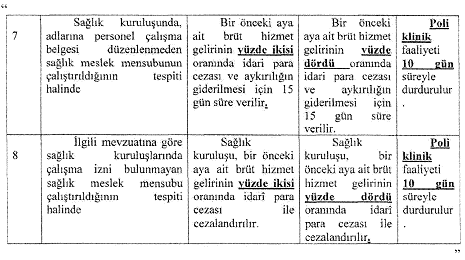 MADDE 8 – Aynı Yönetmeliğin ekinde yer alan Ek-9 ekteki şekilde değiştirilmiştir.MADDE 9 – Bu Yönetmelik yayımı tarihinde yürürlüğe girer.MADDE 10 – Bu Yönetmelik hükümlerini Sağlık Bakanı yürütür.12 Aralık 2017 SALIResmî GazeteSayı : 30268YÖNETMELİKYÖNETMELİKYÖNETMELİKYönetmeliğin Yayımlandığı Resmî Gazete'ninYönetmeliğin Yayımlandığı Resmî Gazete'ninYönetmeliğin Yayımlandığı Resmî Gazete'ninTarihiTarihiSayısı15/2/200815/2/200826788Yönetmelikte Değişiklik Yapan Yönetmeliklerin Yayımlandığı Resmî Gazete'ninYönetmelikte Değişiklik Yapan Yönetmeliklerin Yayımlandığı Resmî Gazete'ninYönetmelikte Değişiklik Yapan Yönetmeliklerin Yayımlandığı Resmî Gazete'ninTarihiTarihiSayısı1-23/7/2008269452-11/3/2009271663-31/12/200927449 5. Mükerrer4-10/3/2010275175-3/8/2010276616-25/9/2010277107-6/1/2011278078-7/4/2011278989-3/8/20112801410-28/9/20112806811-14/2/20122820412-3/4/20122825313-27/5/20122830514-11/7/20132870415-21/3/20142894816-3/7/20142904917-30/1/201529252